BERRIEN COUNTY 4-H HORSE LEADERS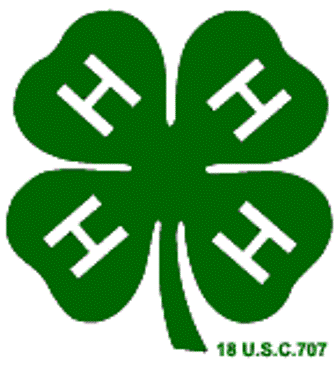 MEETING06/02/202019-2020 OfficersTom Rossman - President									Pamela McCalebb - SecretaryTami Gear - Vice President									Chrissy Bradford - TreasurerPamela McCalebb - Past PresidentMembers Present:Kelly Stelter – MSUE						Tom Rossman – River Valley WranglersChrissy Bradford – High Spirits				Pam McCalebb – Al Bar 4-HTami Gear – Tumbleweeds					Tammy Kettlehut – Great ExpectationsKatriana Meyer – Al Bar 4-H Teen Leader Present		Suzette Henderschott – On the Rail 4-H		Meeting called to order, through ZOOM, by President, Tom Rossman, at 7:12PM.Secretary’s report:  Tami Gear made the motion to accept the Secretary’s report as presented, Tammy Kettlehut seconded.  Motion passed.Treasurer’s report:  Opening checking balance as of 05/01/20 is $6,545.52.  No income, no bills paid.  Closing checking balance as of 05/30/20 was $6,545.52.  Opening savings balance was $1,255.68.  Received dividends/interest of $.05.   This left a closing savings balance of $1,255.73.  Grand total checking and savings as of 05/30/20 was $7,801.25.   Pam McCalebb moved to put on file, Tami Gear seconded.  Motion passed.  Bills:   None.       Communications:  None MSUE:   Per Kelly, office closure is now extended until 6/12/20.  Face to face restrictions still in place until 9/1/20.   Cass County has a virtual show going on, please check it out.  FAQ will be going out regarding FAIR and other questions that have come in recently. Swap Meet:   Nothing.Horse Judging/Hippology:   Going Virtual, see above.  Contact Tom Rossman or Kelly Stelter if anyone is interested.  $10 entry fee.  Registration until 6/8/20.  Having a hard time getting participation going.  Link on the MI 4-H Horse and Pony FB page.  You will have to pay in advance and get reimbursed.Public Speaking/Demonstrations:  Already had event.Versatility:   Cancelled for 2020.Fun Show:  Cancelled for 2020.We Can Ride:   Charity not at the meeting, but nothing to report per Kelly.  State 4-H Horse Show:    Cancelled for 2020.Council:   Chrissy states they did not have a May Meeting.  Hasn’t been much activity.  County Wide Projects will be rolling out in July.  More info to follow.Foundation:  No report, Kay Kietzer not at the meeting.Old Business:   Equine Scholarship, we need a committee for any applications that might come in.  Tammy Kettlehut, Chrissy Bradford and Pam McCalebb agreed to be on the Committee.New Business:   There is going to be a Showmanship Virtual Challenge.  There will be one challenge a month where you upload a video of yourself and your horse doing the specified pattern.  You will be judged on that pattern and given feedback on it.  This will be a FB event.  We hope to keep kids engaged through the summer with this virtual challenge.   Since there is not going to be a Versatility Event this year, it was suggested that we use the Versatility Funds for this year only, towards the Educational Scholarship Fund.  Tammy Kettlehut made the motion to do this, and Tami Gear seconded.  Motion carried.  The Scholarship apps are going out on Friday.  By Laws:  Nothing new. 4-H Equine Educational Activity Scholarship Committee:    see under New Business. Tami Gear made the motion to adjourn,  Pam McCalebb. seconded.  Meeting adjourned at 7:37PM.   Respectfully submitted,Pam McCalebb, SecretaryNext meeting scheduled for:  TOMORROW NIGHT.  July 7th, 2020 at 7:00PM!  Due to the COVID-19 Coronavirus issues, this meeting will take place on ZOOM.  Please download ZOOM to your computer, phone or IPAD.  Kelly previously sent out an email with the directions on this, and the room ID and PW you will need.  Hope to see you online, at the meeting!   